PROGRAMA DE PÓS-GRADUAÇÃO EM CIÊNCIAS BIOLÓGICAS (PPGCBIO)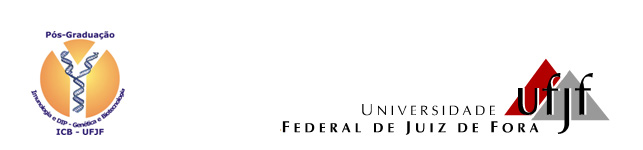 SOLICITAÇÃO DE DIÁRIAS/AUXÍLIO FINANCEIROAnexar: Declaração de matrícula com frequencia do aluno; Aceite do trabalho apresentado e o resumo do mesmo. Se estiver em ingles apresentar a tradução; Folder do evento com o nome, período de realização e cidade, além da programação.FinalidadeNome do Evento (se for o caso)BeneficiárioNome:     Siape: Doc. Identidade:  CPF: Endereço: Telefone:    e-mail   Orientador (se for o caso): Período da Atividade		A         Local onde a atividade será realizadaCidade:          Estado:      País:      Apresentação de Trabalho (anexar comprovante)Título do Trabalho: Autores: Justificativa (quando a solicitação não for para participação em congresso)           Beneficiário (discente ou docente)                                        Orientador (se for o caso)                              DataReservado à Coordenação do PPGCBIOFonte do Recurso:                         Número de diárias autorizadas: 